Familienerklärung / Partnerschaftserklärung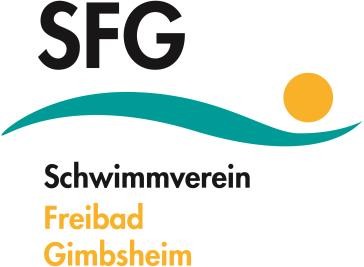 Folgende Einzelmitglieder sollen vom SFG für die Beitragserhebung ab diesem Jahr als Partner bzw. als Familie behandelt werden:Einzelmitglied über 26Partnermitglied (verheiratet, verpartnert (gg. Nachweis) bzw. eheähnlich mit Nachweis über gleichen Wohnsitz)Eigene minderjährige Kinder/Enkel (bei Enkeln: zusätzlich Unterschrift beider Erziehungsberechtigter)Vorname NameGeb. DatumUnterschriftStraße, PLZ, OrtStraße, PLZ, OrtStraße, PLZ, OrtVorname NameGeb. DatumUnterschriftStraße, PLZ, OrtStraße, PLZ, OrtStraße, PLZ, OrtVorname NameGeb. DatumUnterschriftStraße, PLZ, OrtStraße, PLZ, OrtStraße, PLZ, OrtVorname NameGeb. DatumUnterschriftStraße, PLZ, OrtStraße, PLZ, OrtStraße, PLZ, OrtVorname NameGeb. DatumUnterschriftStraße, PLZ, OrtStraße, PLZ, OrtStraße, PLZ, OrtVorname NameGeb. DatumUnterschriftStraße, PLZ, OrtStraße, PLZ, OrtStraße, PLZ, OrtVorname NameGeb. DatumUnterschriftStraße, PLZ, OrtStraße, PLZ, OrtStraße, PLZ, Ort